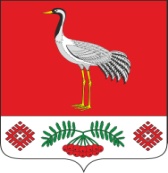 12.05.2022  г. №26РОССИЙСКАЯ ФЕДЕРАЦИЯИРКУТСКАЯ ОБЛАСТЬБАЯНДАЕВСКИЙ МУНИЦИПАЛЬНЫЙ РАЙОНТУРГЕНЕВСКОЕ СЕЛЬСКОЕ ПОСЕЛЕНИЕПОСТАНОВЛЕНИЕО ВНЕСЕНИИ ИЗМЕНЕНИЙ В ПОСТАНОВЛЕНИЕ №16 ОТ 22.01.2019 ГОДА «ОБ УТВЕРЖДЕНИИ РЕЕСТРА МЕСТ НАКОПЛЕНИЯ ТКО (КОНТЕЙНЕРНЫХ ПЛОЩАДОК) НА ТЕРРИТОРИИ МУНИЦИПАЛЬНОГО ОБРАЗОВАНИЯ «ТУРГЕНЕВКА»В соответствии с Федеральными законами от 06.10.2003 №131-ФЗ «Об общих принципах организации местного самоуправления в Российской Федерации», от24.06.1998 № 89-ФЗ «Об отходах производства и потребления», от 10.01.2002г.№7-ФЗ «Об охране окружающей среды», постановлением администрации МО «Тургеневка» № 77 от 12.11.2018 г. «Об утверждении схемы, руководствуясь п.17 ч.1 ст.6 Устава муниципального образования «Тургеневка» администрация МО «Тургеневка»ПОСТАНОВЛЯЮ:В постановлении №16 от 22.01.2019 года пункт 1 (относительно утверждения реестра мест накопления ТКО) исключить.  Утвердить реестр компостных полей на территории муниципального образования «Тургеневка» (приложение 1).Опубликовать настоящее постановление в очередном Вестнике МО «Тургеневка», а также на официальном сайте МО «Тургеневка» в информационно-телекоммуникационной сети «Интернет».Контроль за исполнением настоящего постановления оставляю за собой.Глава МО «Тургеневка».В.В. СинкевичПриложение 1 к постановлению администрацииМО «Тургеневка»От 12.05.2022г. № 26РЕЕСТР КОМПОСТНЫХ ПОЛЕЙ НА ТЕРРИТОРИИ МУНИЦИПАЛЬНОГООБРАЗОВАНИЯ «ТУРГЕНЕВКА»№Адрес места нахожденияКоличество полейПлощадь,м²Географические координаты1с. Тургеневка,               ул. Хандабай, 312500Шир. 53.023998Дол. 105.688135